                                                                                                                                                                Paul A. Cavanna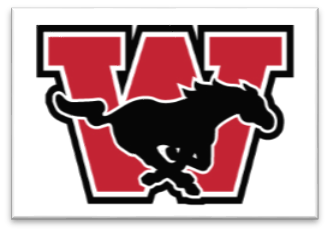 HeadmasterCaryn F. CampbellDirector, Student ServicesKurt A. Simonsen Fitts Housemaster  Steven L. FeketeTownsend Housemaster  Brian T. KeatingPequot Housemaster  Seth C. Fry                                           Athletic Director August 2019Dear Warde Students and Parents,From the moment Jon Zajdel stepped on the pool deck at age eight, to his last laps in his college natatorium, the sport of swimming has always been his passion.  Growing up Zajdel swam for the Italian Center Orcas and Stamford Sharks. Both teams fostered Zajdel’s zeal and enthusiasm for the sport. Zajdel competed for Stamford High School and competed in the 500-yard freestyle and 100-yard breaststroke. He continued his swimming career at Ithaca College, where he specialized in distance freestyle. Outside of competing, Zajdel joined the coaching staff of Stamford YMCA where he worked with New Canaan High School coach Dave Fine. This experience allowed Zajdel to learn from a renowned coach and connect with athletes. Outside the competitive environment, Zajdel instructs for Swim Angelfish. Swim Angelfish designs its lessons to address the 14 most commonly seen roadblocks in teaching children with Autism, sensory, and motor coordination issues on how to become safe, independent swimmers.  Zajdel continues his passion for swimming during the summer where he is the Aquatics Director for Camp Playland of New Canaan and oversees the camp’s swimming program. We are excited to welcome Jonathan Zajdel as our new coach!Sincerely,Seth Fry